ΕΝΤΥΠΟ ΟΙΚΟΝΟΜΙΚΗΣ ΠΡΟΣΦΟΡΑΣ  Στα πλαίσια του διαγωνισμού για την εργασία με τα ανωτέρω στοιχεία, σας υποβάλλω την παρακάτω προσφορά στο τυποποιημένο έντυπο της Υπηρεσίας για λογαριασμό της επιχείρησης με την επωνυμία ……..…..…………………………………,έδρα…………….....,οδός…………………αριθμός…………..….,Α.Φ.Μ.………………….,Δ.Ο.Υ………………………….., τηλέφωνο………………………και e mail…………………….…Ο ΠΡΟΣΦΕΡΩΝ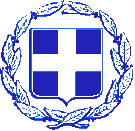 ΕΛΛΗΝΙΚΗ ΔΗΜΟΚΡΑΤΙΑ ΝΟΜΟΣ ΛΑΣΙΘΙΟΥ ΔΗΜΟΣ ΣΗΤΕΙΑΣΥΠΗΡΕΣΙΑ :ΑΡ. ΔΙΑΚ/ΞΗΣ :  «ΚΑΤΑΓΡΑΦΗ ΤΗΣ ΠΟΛΕΟΔΟΜΙΚΗΣ ΚΑΙ ΑΡΧΙΤΕΚΤΟΝΙΚΗΣ ΦΥΣΙΟΓΝΩΜΙΑΣ ΤΕΣΣΑΡΩΝ (4) ΑΞΙΟΛΟΓΩΝ ΟΙΚΙΣΜΩΝ ΤΟΥ ΔΗΜΟΥ ΣΗΤΕΙΑΣ » 1855/23 -03-2023ΕΙΔΟΣΜΟΝΑΔΑ ΜΕΤΡΗΣΗΣΠΟΣΟΤΗΤΑ (στελέχη x μήνες απασχόλησης)Τιμή Μονάδας (€)Αξία(άνευ ΦΠΑ)Φ.Π.Α 24%Τελική αξία(με Φ.Π.Α)Π.Ε. 1: Σχέδιο Δράσεις για την προστασία, ανάδειξη και αναβάθμιση τεσσάρων (4) αξιόλογων οικισμών του Δήμου Σητείας (Προκαταρκτικό)Ανθρωπομήνες απασχόλησης Π.Ε. 2: Σχέδιο Δράσεις για την προστασία, ανάδειξη και αναβάθμιση τεσσάρων (4) αξιόλογων οικισμών του Δήμου Σητείας (Οριστικό)Ανθρωπομήνες απασχόλησης                                                                                                ΣΥΝΟΛΟ                                                                                                ΣΥΝΟΛΟ                                                                                                ΣΥΝΟΛΟ                                                                                                ΣΥΝΟΛΟ